UNIVERSIDAD VERACRUZANA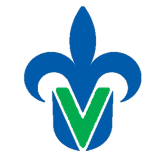 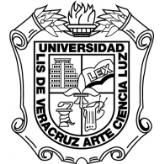 FACULTAD DE MEDICINA, CAMPUS MINATITLÁNCOORDINACIÓN DE CICLOS CLÍNICOS DE SEGUNDO NIVELFormato de evaluación de Profesores de Ciclos clínicos(Para ser llenado por los alumnos de forma anónima)Nombre del profesor: __________________________________________________Servicio de rotación: ___________________________________________________Fecha de Inicio y término del periodo de rotación: ___________________________Hospital sede: ________________________________________________________Semestre que cursa:                7° semestre  (      )                    9° semestre   (      )Fecha de elaboración: _____________________________________________¿Asiste con regularidad a impartir su práctica clínica?siempre (    )algunas veces (    )nunca(    )¿Emite preguntas guía para orientar el aprendizaje?siempre (    )algunas veces (    )nunca(    )¿Promueve de forma sistematizada y metodológica la elaboración de historias clínicas?siempre (    )algunas veces (    )nunca(    )¿Trata con respeto a los alumnos?siempre(    )algunas veces(    )nunca(   )¿Analiza y discute las historias clínicas con los alumnos?siempre (    )algunas veces (    )nunca(    )¿Trata con respeto al paciente?siempre (    )algunas veces (    )nunca(    )¿Promueve que el alumno haga el planteamiento de hipótesis diagnosticas?siempre (    )algunas veces (    )nunca(    )¿Tiene actitudes dignas de un médico?siempre (    )algunas veces (    )nunca(    )¿Promueve la interpretación de estudios de laboratorio y gabinete?siempre (    )algunas veces (    )nunca(    )¿Establece una comunicación adecuada con los alumnos?siempre (    )algunas veces (    )nunca(    )¿Promueve en los estudiantes la investigación hemerografica?siempre (    )algunas veces (    )nunca(    )¿La relación profesor-alumno es?buena (    )regular (    )mala (    )¿Promueve el aprendizaje de toma de decisiones para el manejo integral de los pacientes?siempre (    )algunas veces (    )nunca(    )¿Explica el procedimiento a efectuar?siempre (    )algunas veces (    )nunca(    )¿Promueve que el alumno desarrolle destrezas para el manejo inicial de urgencias médico-quirúrgico?siempre (    )algunas veces (    )nunca(    )¿Interroga al paciente con fines de enseñanza?siempre (    )algunas veces (    )nunca(    )